ПРАВИТЕЛЬСТВО БРЯНСКОЙ ОБЛАСТИ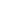 П О С Т А Н О В Л Е Н И ЕВ соответствии со статьей 190 Жилищного кодекса Российской Федерации, статьей 18 Закона Брянской области от 11 июня 2013 года № 40-З «Об организации проведения капитального ремонта общего имущества в многоквартирных домах, расположенных на территории Брянской области» Правительство Брянской областиПОСТАНОВЛЯЕТ:1. Установить размер предельной стоимости услуг и (или) работ по капитальному ремонту общего имущества в многоквартирном доме на территории Брянской области, которая может оплачиваться региональным оператором за счет средств фонда капитального ремонта, сформированного исходя из минимального размера взноса на капитальный ремонт, на 2022 год согласно приложению.
2. Опубликовать постановление на «Официальном интернет-портале правовой информации» (pravo.gov.ru).
3. Постановление вступает в силу после его официального опубликования.
4. Контроль за исполнением постановления возложить на заместителя Губернатора Брянской области Тимошенко С.М.РАЗМЕРпредельной стоимости услуг и (или) работ по капитальному ремонту общего имущества в многоквартирном доме на территории Брянской области, которая может оплачиваться региональным оператором за счет средств фонда капитального ремонта, сформированного исходя из минимального размера взноса на капитальный ремонт, на 2022 годот 29 марта 2021 г. № 108-п
г. БрянскОБ УСТАНОВЛЕНИИ РАЗМЕРА ПРЕДЕЛЬНОЙ СТОИМОСТИ УСЛУГ И (ИЛИ) РАБОТ ПО КАПИТАЛЬНОМУ РЕМОНТУ ОБЩЕГО ИМУЩЕСТВА В МНОГОКВАРТИРНОМ ДОМЕ НА ТЕРРИТОРИИ БРЯНСКОЙ ОБЛАСТИ, КОТОРАЯ МОЖЕТ ОПЛАЧИВАТЬСЯ РЕГИОНАЛЬНЫМ ОПЕРАТОРОМ ЗА СЧЕТ СРЕДСТВ ФОНДА КАПИТАЛЬНОГО РЕМОНТА, СФОРМИРОВАННОГО ИСХОДЯ ИЗ МИНИМАЛЬНОГО РАЗМЕРА ВЗНОСА НА КАПИТАЛЬНЫЙ РЕМОНТ, НА 2022 ГОДГубернаторА.В.БогомазПриложениек постановлению
Правительства Брянской области
от 29 марта 2021  № 108-п№ ппНаименование работ по капитальному ремонтуЕдиница измеренияРазмер предельной стоимости (рублей)Размер предельной стоимости (рублей), включая разработку проектной документации и осуществление строительного контроля1.Ремонт крыши:1 кв. мплощади кровли1.1.Скатной1 кв. мплощади кровли5 299,535 538,011.2.Плоской1 кв. мплощади кровли5 520,895 769,342.Переустройство невентилируемой крыши на вентилируемую крышу, устройство выходов на кровлю1 кв. мплощади кровли7 629,567 972,883.Утепление фасада1 кв. м площади фасада3 750,623 919,394.Ремонт фасада1 кв. м площади фасада8 792,939 188,615.Ремонт подвальных помещений, относящихся к общему имуществу в многоквартирном доме1 кв. м площади подвала1 313,621 372,736.Ремонт внутридомовых инженерных систем:1 кв. м общей площади многоквартирного дома6.1.Электроснабжения1 кв. м общей площади многоквартирного дома896,38936,726.2.Электроснабжения с системой оповещения при пожаре1 кв. м общей площади многоквартирного дома1 107,271 157,106.3.Теплоснабженияна 1 пог. м трубопровода2 292,252 395,406.4.Горячего водоснабженияна 1 пог. м трубопровода1 939,772 027,056.5.Холодного водоснабженияна 1 пог. м трубопровода982,211 026,416.6.Холодного водоснабжения с сантехническими приборамина 1 пог. м трубопровода1 353,711 414,636.7.Водоотведенияна 1 пог. м трубопровода1 294,111 352,356.8.Водоотведения с сантехническими приборамина 1 пог. м трубопровода1 658,951 733,606.9.Газоснабженияна 1 пог. м трубопровода2 839,842 973,657.Установка коллективных (общедомовых) приборов учета, узлов управления и регулирования:1 шт.7.1.Холодной воды1 шт.121 136,43126 587,577.2.Горячей воды1 шт.927 500,54969 238,077.3.Тепловой энергии1 шт.790 613,59826 191,208.Ремонт или замена лифтового оборудования, ремонт лифтовых шахт:1 лифт8.1.Грузоподъемностью 400 кг1 лифт2 662 373,102 782 179,908.2.Грузоподъемностью 630 кг1 лифт3 198 193,433 342 112,139.Государственная экспертиза проектной документации в объеме проверки сметной стоимости, в том числе объектов культурного наследия1 шт.24 000,00-10.Экспертиза проектной документации:1 шт.10.1.Объектов капитального ремонта1 шт.24 000,00-10.2.Объектов культурного наследия1 шт.210 000,00-